FOR IMMEDIATE RELEASE: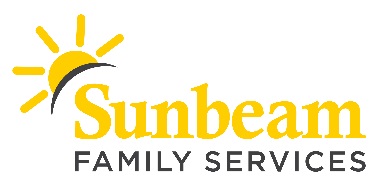 Nov. 20, 2018CONTACT:  Angie DossChief External Relations Officeradoss@sunbeamfamilyservices.org405-609-2311 (o) | 619-347-4057 (c)WeGoLook Fills Baskets and Bellies this Thanksgiving Helps Oklahoma Grandparents Raising their Grandchildren(OKLAHOMA CITY) – For the second year in a row, Oklahoma City-based WeGoLook is making Thanksgiving brighter for grandparents raising their grandchildren.  The organization is donating 25 baskets for a Thanksgiving feast to Sunbeam Family Services’ Grandparents Raising Grandchildren Program.“WeGoLook is blessed to have the opportunity to serve others in many ways, and especially thankful to assist our own community during the holidays,” said WeGoLook Chief Executive Officer and Co-Founder Robin (Smith) Roberson.  “I’d like to personally thank the amazing WeGoLook team members for being so supportive of these special families.”The baskets come just in time for Thanksgiving, a time when many grandparents are often forced to make tough choices.“Due to the high incarceration rates in Oklahoma, our state is second in the nation for grandparents raising their grandchildren,” said Jim Priest, chief executive officer of Sunbeam.  “Many grandparents live on fixed incomes, are struggling to make ends meet and don’t have extra room in their budget – especially when utility bills skyrocket during the holidays.  That’s why these baskets are so helpful.”Sunbeam is committed to helping Oklahoma’s senior citizens. Through the Grandparents Raising Grandchildren Program, Sunbeam supports grandparents raising their grandchildren without the presence of parents.  Participants live in Oklahoma, Cleveland, Canadian and Logan counties.  Grandparents are empowered through support groups, school supply assistance, holiday assistance and additional resources. For more information about Sunbeam’s Senior Services call 405-609-8923 or visit sunbeamfamilyservices.org/GRG.Sunbeam helps children, families and seniors learn, grow, heal and thrive.  The nonprofit’s mission is to provide people of all ages with help, hope, and the opportunity to succeed through Early Childhood, Foster Care, Counseling and Senior Services.  For more information visit sunbeamfamilyservices.org or call 405-528-7721.###About Sunbeam Family ServicesFounded in 1907, Sunbeam Family Services is one of Oklahoma’s longest serving nonprofits, providing help, hope and the opportunity to succeed to people of all ages and all stages of life in central Oklahoma through Early Childhood, Counseling, Foster Care and Senior Services. To learn more, call 405-528-7721, visit sunbeamfamilyservices.org, or follow them on Facebook, Twitter and Instagram.